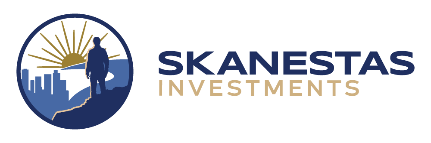 APPENDIX №14bto the Agreement for the provision of investment and ancillary servicesCLIENT’S CURRENCY TRADE ORDERacting under the Brokerage Services Agreement № XXX-BR dated “dd.mm.yy“Date of the order:	dd.mm.yySignature of the Client:	 	/                              /CLIENT'S FULL NAMETRANSACTION TYPE (buy/sell)EXECUTION VENUENOTIONAL IN REFERENCE CURRENCYPRICEVALUE DATEORDER VALIDITY PERIOD